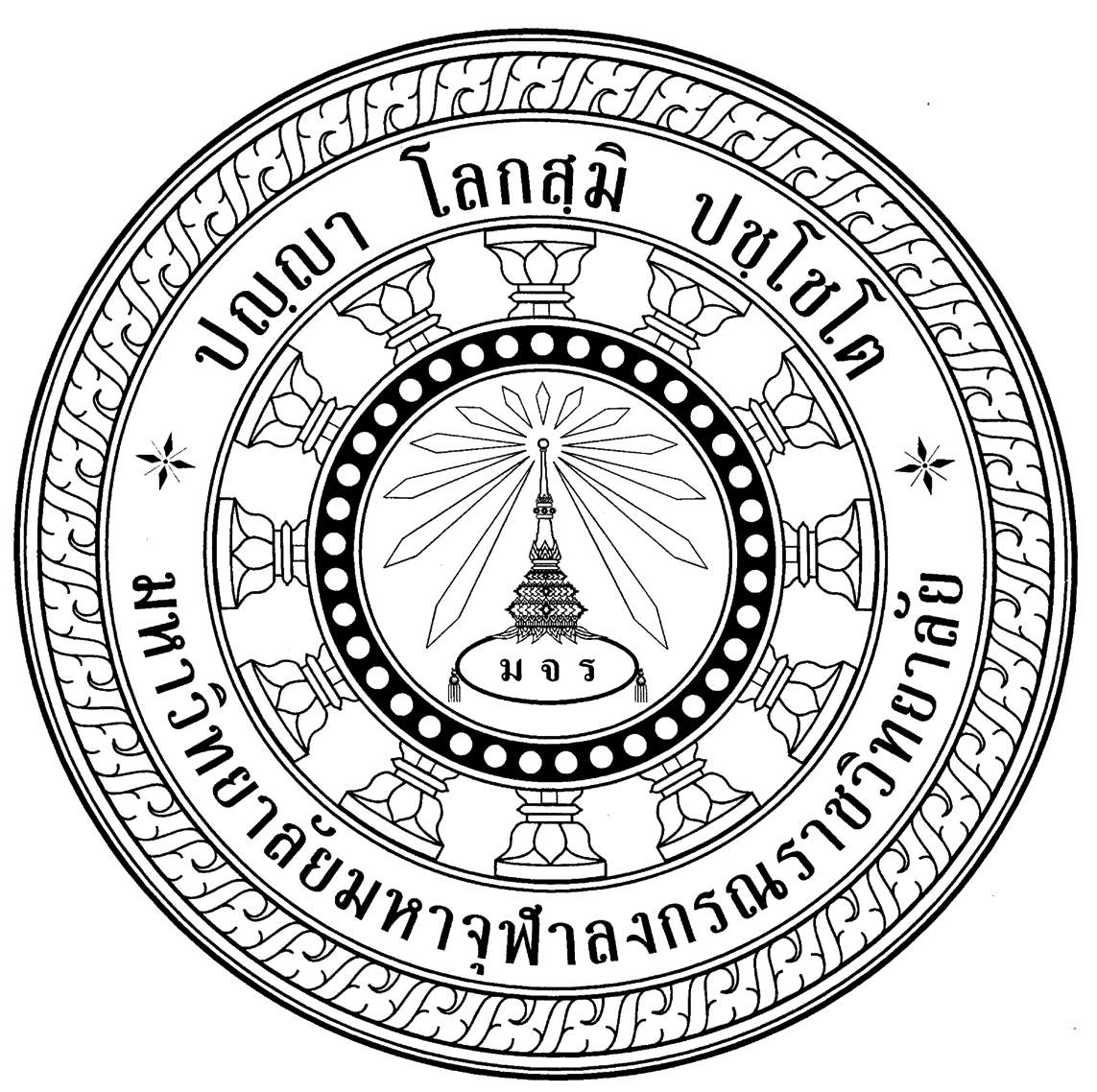 การพัฒนากลไกการขับเคลื่อนโครงการหมู่บ้านรักษาศีล ๕ของคณะสงฆ์จังหวัดเชียงใหม่FIVE PRECEPTS OBSERVING VILLAGE PROJECT DRIVING MECHANISM DEVELOPMENT  OF SANGHA  IN CHIANG MAI PROVINCEพระเทพสิงหวราจารย์ (โสภณ โสภโณ/ยอดคำปา)ดุษฎีนิพนธ์นี้เป็นส่วนหนึ่งของการศึกษา ตามหลักสูตรปริญญาพุทธศาสตรดุษฎีบัณฑิตสาขาวิชาการจัดการเชิงพุทธบัณฑิตวิทยาลัยมหาวิทยาลัยมหาจุฬาลงกรณราชวิทยาลัย
พุทธศักราช ๒๕๖๑การพัฒนากลไกการขับเคลื่อนโครงการหมู่บ้านรักษาศีล ๕ของคณะสงฆ์จังหวัดเชียงใหม่พระเทพสิงหวราจารย์ (โสภณ  โสภโณ/ยอดคำปา)ดุษฎีนิพนธ์นี้เป็นส่วนหนึ่งของการศึกษา ตามหลักสูตรปริญญาพุทธศาสตรดุษฎีบัณฑิตสาขาวิชาการจัดการเชิงพุทธบัณฑิตวิทยาลัยมหาวิทยาลัยมหาจุฬาลงกรณราชวิทยาลัย
พุทธศักราช ๒๕๖๑(ลิขสิทธิ์เป็นของมหาวิทยาลัยมหาจุฬาลงกรณราชวิทยาลัย)Five Precepts Observing Village Project Driving Mechanism Development  of Sangha  in Chiang Mai provincePhrathepsinghavarajarn (Sophon Sobhaño/Yodkumpa)A Dissertation Submitted in Partial Fulfillment of the Requirements for the Degree of Doctor of Philosophy (Buddhist Management) Graduate School Mahachulalongkornrajavidyalaya University
C.E. 2018 (Copyright by Mahachulalongkornrajavidyalaya University) ชื่อดุษฎีนิพนธ์	:  การพัฒนากลไกการขับเคลื่อนโครงการหมู่บ้านรักษาศีล ๕ ของคณะสงฆ์จังหวัดเชียงใหม่ผู้วิจัย			:  พระเทพสิงหวราจารย์ (โสภณ  โสภโณ/ยอดคำปา)ปริญญา			:  พุทธศาสตรดุษฎีบัณฑิต (การจัดการเชิงพุทธ)คณะกรรมการควบคุมดุษฎีนิพนธ์:  พระอุดมสิทธินายก, ผศ.ดร., พธ.บ. (การจัดการเชิงพุทธ),    พธ.ม. (การจัดการเชิงพุทธ), พธ.ด. (การจัดการเชิงพุทธ):  ผศ. ดร.เกียรติศักดิ์ สุขเหลือง, พธ.บ.บริหารรัฐกิจ (เกียรตินิยมอันดับ ๑), ศศ.ม. (การจัดการการพัฒนาสังคม), รป.ด. (รัฐประศาสนศาสตร์):  รศ. ดร.สุรพล สุยะพรหม, พธ.บ. (มนุษยสงเคราะห์ศาสตร์), 
M.A. (Politics), Ph.D. (Political Science)วันสำเร็จการศึกษา	:  ๗ มีนาคม ๒๕๖๒บทคัดย่อ การวิจัยครั้งนี้มีวัตถุประสงค์ คือ ๑) เพื่อศึกษาสภาพทั่วไปของกลไกการขับเคลื่อนโครงการหมู่บ้านรักษาศีล ๕ ของคณะสงฆ์จังหวัดเชียงใหม่ ๒) เพื่อศึกษากระบวนการของกลไกการขับเคลื่อนโครงการหมู่บ้านรักษาศีล ๕ ของคณะสงฆ์จังหวัดเชียงใหม่ ๓) เพื่อนำเสนอการพัฒนากลไกการขับเคลื่อนโครงการหมู่บ้านรักษาศีล ๕ ของคณะสงฆ์จังหวัดเชียงใหม่ โดยเป็นการวิจัยแบบผสานวิธี ประกอบไปด้วยการวิจัยเชิงคุณภาพ และการวิจัยเชิงปริมาณ ประชากร ได้แก่ คณะสงฆ์และประชาชนที่เข้าร่วมปฏิบัติการในโครงการหมู่บ้านศีล ๕ ในจังหวัดเชียงใหม่ โดยผู้วิจัยได้ทำการเลือกกลุ่มตัวอย่างแบบเจาะจง คือ สมาชิกที่เข้าร่วมโครงการหมู่บ้านศีล ๕ จำนวน ๔๐๐ คน  และผู้ให้ข้อมูลสำคัญ แบ่งออกเป็น ๒ กลุ่ม ดังนี้ ๑ . ผู้ให้ข้อมูลสำคัญ เพื่อกำหนดตัวชี้วัด คือระดับบุคคล องค์กร และชุมชนของการรักษาศีล ๕ ในโครงการหมู่บ้านศีล ๕ ของคณะสงฆ์จังหวัดเชียงใหม่  จำนวน ๓๗ รูป/คน และ ๒. ผู้เข้าร่วมการสนทนากลุ่มเฉพาะ เพื่อการระดมสมอง ยืนยัน และประเมินคุณภาพตัวชี้วัดในระดับบุคคล องค์กร และชุมชนของการรักษาศีล ๕ ในโครงการหมู่บ้านรักษาศีล ๕ของคณะสงฆ์จังหวัดเชียงใหม่ ประกอบไปด้วย พระเถระผู้ใหญ่ นักวิชาการ ผู้เชี่ยวชาญ ผู้นำชุมชน ผู้นำองค์กร จำนวน ๑๒ รูป/คน  ด้วยการวิเคราะห์และสังเคราะห์ข้อมูลที่ได้จากการศึกษาเอกสาร 
ใช้วิธีการวิเคราะห์เนื้อหา นำเสนอข้อมูลด้วยวิธีการพรรณนา สรุปปัญหาและข้อเสนอแนะจากการสนทนากลุ่มเฉพาะ มาวิเคราะห์และสังเคราะห์ ก่อนที่จะมีการประมวลผลและสร้างรูปแบบต่อไปผลการวิจัยพบว่า๑.   สภาพทั่วไปของกลไกการขับเคลื่อนโครงการหมู่บ้านรักษาศีล ๕ ของคณะสงฆ์จังหวัดเชียงใหม่ พบว่า กลไกและกระบวนการการขับเคลื่อนโครงการหมู่บ้านรักษาศีล ๕ ของคณะสงฆ์จังหวัดเชียงใหม่ในแต่ละด้านมีการบริหารด้านผู้ปฏิบัติงาน มีค่าเฉลี่ยสูงสุด ( = ๓.๙๑) ซึ่งอยู่ในระดับมาก รองลงมาคือ ด้านกระบวนการจัดการบริหารควบคุม มีค่าเฉลี่ย ( = ๓.๖๖) อยู่ในระดับมาก และการบริหารด้านการเงินมีค่าเฉลี่ยน้อยที่สุด ( = ๓.๓๐) อยู่ในระดับปานกลาง๒. กระบวนการของกลไกการขับเคลื่อนโครงการหมู่บ้านรักษาศีล ๕ ของคณะสงฆ์จังหวัดเชียงใหม่ พบว่า มีลักษณะการบริหารจัดการแบบแยกกันทำงาน เผยแผ่อุดมการณ์หลักการทางพระพุทธศาสนาแก่ศาสนิกนับถือด้วยการสร้างความเข้าใจ   มีการสร้างกลุ่มเครือข่าย สร้างความเข้าใจ ให้เห็นความสำคัญของหลักธรรมทางพระพุทธศาสนา มีการทำงานแบบมีส่วนร่วม โดยทำบันทึกข้อตกลงต่อหน่วยงานส่วนราชการท้องถิ่น ให้มีบทบาทในการมีส่วนร่วมและสนับสนุนกิจกรรม โครงการหมู่บ้านรักษาศีล ๕ ให้บรรลุเป้าหมายต่อไป๓. การพัฒนากลไกการขับเคลื่อนโครงการหมู่บ้านรักษาศีล ๕ ของคณะสงฆ์จังหวัดเชียงใหม่ พบว่าในหน่วยงานต่าง ๆ ที่ทำงานร่วมกันในระบบ หรือองค์กรเพื่อให้งานสำเร็จไปด้วยดี ระบบ หรือองค์กรที่มีบุคคลในระดับต่าง ๆ ทำงานประสานกันดุจเครื่องจักร ระบบใด ๆ ที่จะช่วยให้งานสำเร็จลุล่วงไป โดยที่บุคคล กลุ่มคน และชุมชน นำหลักการในพระพุทธศาสนาแสดงให้เห็นแนวคิดที่มาของศีลกับการอยู่ร่วมกันในสังคมทำให้เกิดความสงบสุขของสังคมชุมชนและเป็นการพัฒนาตนเองตามหลักไตรสิกขา คือ ศีล สมาธิ ปัญญา ซึ่งศีล ๕ เป็นหนทางแห่งการเกิดสันติภาพDissertation Title	:	Five Precepts Observing Village Project Driving Mechanism Development of Sangha in Chiang Mai Province	Researcher	:	Phrathepsinghavarajarn (Sophon Sobhaño)Degree	:   	Doctor of Philosophy (Buddhist Management)Dissertation Supervisory Committee	:	Phraudomsitthinsyok, Asst. Prof. Dr., 
B.A. (Buddhist Management), M.A. (Buddhist Management), Ph.D. (Buddhist Management)	:	Asst. Prof. Dr.Kiettisak Sukleang, 
B.A. (1st Class Honor), M.A. (Social Development), 
D.P.A. (Public Administration)	: 	Assoc. Prof. Dr. Surapon Suyaprom, B.A. (Sociology), 
M.A. (Politics), Ph.D. (Political Science)Date of Graduation   :    March 9, 2019 AbstractObjectives of this research were: 1. to study the general context of five precepts observing village project driving mechanism development of Sangha in Chiang Mai province, 2. to study the process of the Five Precepts observing village project dring mechamism development of Sangha in Chiang Mai Province and 3. to propose  the development process of the five precepts observing village project driving mechanism of Sangha in Chiang Mai Province.Methodology was the mixed methods: The qualitative research collected data from 400 samples, purposefully sampled from monks and lay people who participated in the five precepts observing village project in Chiangmai Province. The qualitative research collected data from 2 groups: group 1; from 37 key informants purposefully selected from agencies and the five precepts observing community of Sangha Order, group 2; from 12 participants for focus group discussion also purposefully selected from high ranking monks, academicians, experts, community leaders and organization leader, analyzed data by content, problems and recommendation from focus group discussion summarizing by descriptive interpretation for a model formulation Findings were as follows: 1. The general contexts of the five precepts observing village project driving mechanism development of Sangha in Chiangmai Province were that the aspect of the management of workers had the highest mean ( = 3.91), the second high level was the controlling management process with the mean value at   = 3.66,  financial management aspect  had the lowest mean  (= 3.30) was at the moderate level.2. The process of the five precepts observing village project driving mechanism development indicated that the management was carried out by division of works to disseminate the principles and ideology of Buddhism to Buddhists, emphasizing faith and understanding. There were networks to enhance understanding and importance of Buddhism. There was memorandum of understanding, MOU, emphasizing cooperative work among various local agencies so that each agency would have participatory functions supporting the five precepts observing village project to meet the objectives.  3. The development of the five precepts observing village project driving mechanism of Sangha in Chiangmai Province indicated that systematically cooperative work, personnel at different level in organizations work together like machine to the work achievement. When the individual, groups and communities applied the  Buddhism principles indicated the concept of Silas or precepts are the core causes of harmonious and happy living together in communities and are the principles of self-development according the Three Trainings: Sila; precepts, Samadhi; concentration and Panna, wisdom. The five precepts are the real path to peace. ภาคผนวก ขเครื่องมือในการวิจัยแบบสอบถามเพื่อการวิจัยเรื่อง  “การพัฒนากลไกการขับเคลื่อนโครงการหมู่บ้านรักษาศีล ๕ของคณะสงฆ์จังหวัดเชียงใหม่”----------------------คำชี้แจง : แบบสอบถามการวิจัยครั้งนี้ มีวัตถุประสงค์เพื่อศึกษาสภาพทั่วไปของกลไกการขับเคลื่อนโครงการหมู่บ้านรักษาศีล ๕ ของคณะสงฆ์จังหวัดเชียงใหม่  ในองค์ประกอบ ๔ ด้านคือ ๑).คน (Man) ๒).เงิน (Money) ๓).วัสดุหรือวัตถุดิบ (Material) ๔).วิธีปฏิบัติงาน (Method)  และกระบวนการของกลไกการขับเคลื่อนโครงการหมู่บ้านรักษาศีล ๕ ของคณะสงฆ์จังหวัดเชียงใหม่ ซึ่งประกอบด้วยกระบวนการทางการบริหารโดยใช้วงจรเด็มมิ่ง (Deming Cycle) หรือวงล้อ PDCA” จึงมีภารกิจหลัก ๔ ขั้นตอน ได้แก่ ขั้นที่ ๑ การวางแผน (Plan : P) ขั้นที่ ๒ การปฏิบัติตามแผน (Do : D) ขั้นที่ ๓ การตรวจสอบผลการปฏิบัติ (Check : C) และขั้นที่ ๔ การแก้ไขปัญหา (Act : A) เพื่อเป็นข้อมูลประกอบการนำเสนอการพัฒนากลไกการขับเคลื่อนโครงการหมู่บ้านรักษาศีล ๕ ของคณะสงฆ์จังหวัดเชียงใหม่ แบบสอบถามนี้แบ่งออกเป็น ๓ ตอน ดังนี้ :ตอนที่ ๑	ข้อมูลทั่วไปเกี่ยวกับสถานภาพส่วนตัวของผู้ตอบแบบสอบถามตอนที่ ๒	แบบสอบถามเกี่ยวกับสภาพทั่วไปของกลไกการขับเคลื่อนโครงการหมู่บ้านรักษาศีล ๕ ของคณะสงฆ์จังหวัดเชียงใหม่  จำนวน ๔๐ ข้อตอนที่ ๓	แบบสอบถามเกี่ยวกับปัญหาอุปสรรค และข้อเสนอแนะแนวทางการพัฒนาเกี่ยวกับกลไกการขับเคลื่อนโครงการหมู่บ้านรักษาศีล ๕ ของคณะสงฆ์จังหวัดเชียงใหม่  	ข้อมูลจากแบบสอบถามของท่าน  โดยผู้ศึกษาวิจัยจะถือว่าเป็นความลับที่สุดและจะไม่มีผลกระทบใดๆ ต่อการจัดการโครงการหมู่บ้านรักษาศีล ๕ ของคณะสงฆ์จังหวัดเชียงใหม่ของท่านแต่อย่างใด โดยขอความอนุเคราะห์จากท่านได้กรอกข้อมูลการวิจัยให้ครบทุกข้อ 	ขอขอบพระคุณพระมหาเถระ ผู้นำองค์กร ผู้ขับเคลื่อนโครงการหมู่บ้านรักษาศีล ๕ ของคณะสงฆ์จังหวัดเชียงใหม่ บุคลากรที่เกี่ยวข้องทุกท่าน ที่ได้ให้ความเมตตานุเคราะห์ในการตอบแบบสอบถามครั้งนี้เป็นอย่างดี ขอขอบพระคุณมา ณ โอกาสนี้พระเทพสิงหวราจารย์ ( โสภณ  โสภโณ/ยอดคำปา )นิสิตปริญญาเอก หลักสูตรปริญญาพุทธศาสตรดุษฎีบัณฑิตสาขาวิชาการจัดการเชิงพุทธคณะสังคมศาสตร์บัณฑิตวิทยาลัย  มหาวิทยาลัยมหาจุฬาลงกรณราชวิทยาลัยติดต่อประสานงานมือถือ ๐๘๙-๒๖๔-๒๔๘๕อีเมล์ : dmrchiangmai2@gmail.comแบบสอบถามเพื่อการวิจัยเรื่อง  “การพัฒนากลไกการขับเคลื่อนโครงการหมู่บ้านรักษาศีล ๕ของคณะสงฆ์จังหวัดเชียงใหม่”----------------------ตอนที่ ๑ ข้อมูลทั่วไปเกี่ยวกับสถานภาพส่วนตัวของผู้ตอบแบบสอบถามคำชี้แจง โปรดทำเครื่องหมาย (√) ลงในช่อง หน้าข้อที่ตรงกับความเป็นจริงของท่านมากที่สุด๑) สถานภาพ พระสังฆาธิการ				 พระภิกษุ สามเณร		 ประชาชน		 ๒) อายุ ๒๑– ๓๐ ปี					 ๓๑- ๔๐ ปี	 ๓๑- ๔๐ ปี					 ๕๑ ปีขึ้นไป๓) วุฒิการศึกษา  สายสามัญ ประถมศึกษา				 มัธยมศึกษา ปริญญาตรี					 ปริญญาโท ขึ้นไป๔) วุฒิการศึกษาทางธรรม  แผนกบาลี เปรียญตรี (ป.๑-๒ - ป.ธ.๓)			 เปรียญโท (ป.ธ.๔ - ป.ธ.๖) เปรียญเอก (ป.ธ.๗ - ป.ธ.๙)			 ไม่มีวุฒิเปรียญธรรม๕) วุฒิการศึกษาทางธรรม  แผนกธรรม นักธรรมชั้นตรี  				 นักธรรมชั้นโท 	 นักธรรมชั้นเอก				 ไม่มีวุฒินักธรรม๖) ประสบการณ์ทำงาน/ปฏิบัติหน้าที่ ต่ำกว่า ๕ ปี		 ๖-๑๐ ปี		 ๑๑-๑๕ ปี		 ๑๖ ปี ขึ้นไปตอนที่ ๒	สภาพทั่วไปของกลไก และกระบวนการการขับเคลื่อนโครงการหมู่บ้านรักษาศีล ๕ ของคณะสงฆ์จังหวัดเชียงใหม่คำชี้แจง โปรดทำเครื่องหมาย (√) ลงในช่องระดับความคิดเห็นต่อสภาพทั่วไปของกลไกการขับเคลื่อนโครงการหมู่บ้านรักษาศีล ๕ ของคณะสงฆ์จังหวัดเชียงใหม่ตรงกับความเป็นจริงของท่านมากที่สุดตามระดับความคิดเห็น โดยแบ่งระดับความคิดเห็นต่อการขับเคลื่อนโครงการหมู่บ้านรักษาศีล ๕ ของคณะสงฆ์ออกเป็น ๕ ระดับ และใช้เกณฑ์พิจารณาระดับคะแนน  ดังนี้๕ หมายถึง ระดับการดำเนินการเพื่อการขับเคลื่อนโครงการหมู่บ้านรักษาศีล ๕ มากที่สุด๔ หมายถึง ระดับการดำเนินการเพื่อการขับเคลื่อนโครงการหมู่บ้านรักษาศีล ๕ มาก๓ หมายถึง ระดับการดำเนินการเพื่อการขับเคลื่อนโครงการหมู่บ้านรักษาศีล ๕ ปานกลาง๒ หมายถึง ระดับการดำเนินการเพื่อการขับเคลื่อนโครงการหมู่บ้านรักษาศีล ๕ น้อย๑ หมายถึง ระดับการดำเนินการเพื่อการการขับเคลื่อนโครงการหมู่บ้านรักษาศีล ๕ น้อยที่สุดตอนที่ ๓ ปัญหาอุปสรรค และข้อเสนอแนะแนวทางการพัฒนาเกี่ยวกับกลไกการขับเคลื่อนโครงการหมู่บ้านรักษาศีล ๕ ของคณะสงฆ์จังหวัดเชียงใหม่  ๑) ด้านสภาพทั่วไปของการขับเคลื่อนโครงการหมู่บ้านรักษาศีล ๕ ของคณะสงฆ์จังหวัดเชียงใหม่	๑.๑ ด้านคน…………………........................................................................................…. ………………………………………………………........................................................................................………………………………………………………........................................................................................………………………………………………………........................................................................................	ข้อเสนอแนะและแนวทางการดำเนินโครงการ......................................................................................................................................................………………………………………………………........................................................................................………………………………………………………........................................................................................	๑.๒ ด้านงบประมาณ………………….................................................................................………………………………………………………........................................................................................………………………………………………………........................................................................................	ข้อเสนอแนะและแนวทางการดำเนินโครงการ......................................................................................................................................................………………………………………………………........................................................................................………………………………………………………........................................................................................๑.๓ ด้านวัสดุอุปกรณ์………………….................................................................................………………………………………………………........................................................................................………………………………………………………........................................................................................	ข้อเสนอแนะและแนวทางการดำเนินโครงการ......................................................................................................................................................………………………………………………………........................................................................................………………………………………………………........................................................................................………………………………………………………........................................................................................๑.๔ ด้านวิธีการดำเนินการ…………………........................................................................………………………………………………………........................................................................................………………………………………………………........................................................................................	ข้อเสนอแนะและแนวทางการดำเนินโครงการ......................................................................................................................................................………………………………………………………........................................................................................………………………………………………………........................................................................................………………………………………………………........................................................................................๑.๕ ด้านการวางแผน………………….................................................................................………………………………………………………........................................................................................………………………………………………………........................................................................................	ข้อเสนอแนะและแนวทางการดำเนินโครงการ......................................................................................................................................................………………………………………………………........................................................................................………………………………………………………........................................................................................………………………………………………………........................................................................................๑.๖ ด้านปฏิบัติการ…………………...................................................................................………………………………………………………........................................................................................………………………………………………………........................................................................................	ข้อเสนอแนะและแนวทางการดำเนินโครงการ......................................................................................................................................................………………………………………………………........................................................................................………………………………………………………........................................................................................๑.๗ ด้านการตรวจสอบ…………………..........................................................................………………………………………………………........................................................................................………………………………………………………........................................................................................	ข้อเสนอแนะและแนวทางการดำเนินโครงการ......................................................................................................................................................………………………………………………………........................................................................................๑.๘ ด้านประเมินผลโครงการ…………………...................................................................………………………………………………………........................................................................................………………………………………………………........................................................................................	ข้อเสนอแนะและแนวทางการดำเนินโครงการ......................................................................................................................................................………………………………………………………........................................................................................………………………………………………………........................................................................................ขอขอบพระคุณทุกท่านที่ได้ให้ความอนุเคราะห์ในการตอบแบบสอบถามในครั้งนี้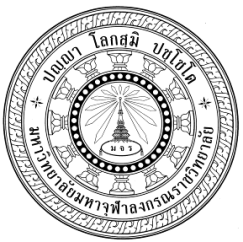 แบบสัมภาษณ์เพื่อการวิจัยเรื่อง“การพัฒนากลไกการขับเคลื่อนโครงการหมู่บ้านรักษาศีล ๕ของคณะสงฆ์จังหวัดเชียงใหม่”----------------------คำชี้แจง : 	แบบสัมภาษณ์การวิจัยครั้งนี้ มีวัตถุประสงค์เพื่อศึกษาสภาพทั่วไปและกระบวนการของการพัฒนากลไกการขับเคลื่อนโครงการหมู่บ้านรักษาศีล ๕ ของคณะสงฆ์จังหวัดเชียงใหม่  ประกอบด้วย แนวคิด องค์ประกอบ ตัวชี้วัดในระดับบุคคล องค์กร และชุมชนตามโครงการหมู่บ้านศีล รวมถึงแนวทางกระบวนการการพัฒนากลไกการขับเคลื่อนของโครงการ ตลอดจนการประยุกต์ใช้ในการพัฒนากลไกการขับเคลื่อนโครงการ ให้เกิดประสิทธิภาพให้ดียิ่งขึ้นต่อไปแบบสัมภาษณ์นี้แบ่งออกเป็น ๓ ตอน ดังนี้ :ตอนที่ ๑  ข้อมูลทั่วไปเกี่ยวกับสถานภาพส่วนตัวของผู้ตอบแบบสอบถามตอนที่ ๒  แบบสัมภาษณ์เกี่ยวกับสภาพทั่วไปของกลไกการขับเคลื่อนโครงการหมู่บ้านรักษาศีล ๕ ของคณะสงฆ์จังหวัดเชียงใหม่ตอนที่ ๓  แบบสัมภาษณ์เกี่ยวกับแนวคิด องค์ประกอบ ตัวชี้วัดในระดับบุคคล องค์กร และชุมชนตามโครงการหมู่บ้านศีล ๕ ของคณะสงฆ์จังหวัดเชียงใหม่ และแนวทางกระบวนการพัฒนากลไกการขับเคลื่อนโครงการหมู่บ้านรักษาศีล ๕ ของคณะสงฆ์จังหวัดเชียงใหม่	ข้อมูลจากแบบสัมภาษณ์ของท่าน  โดยผู้ศึกษาวิจัยจะถือว่าเป็นความลับที่สุดและจะไม่มีผลกระทบใดๆต่อท่าน (ขอความอนุเคราะห์จากท่านได้กรอกข้อมูลการวิจัยให้ครบทุกข้อ) 	ขอขอบพระคุณท่านและบุคลากรที่เกี่ยวข้องทุกท่าน ที่ได้ให้ความเมตตานุเคราะห์ในการตอบแบบสอบถามครั้งนี้เป็นอย่างดี ขอขอบพระคุณมา ณ โอกาสนี้พระเทพสิงหวราจารย์ ( โสภณ  โสภโณ/ยอดคำปา )นิสิตปริญญาเอก หลักสูตรปริญญาพุทธศาสตรดุษฎีบัณฑิตสาขาวิชาการจัดการเชิงพุทธแบบสัมภาษณ์นี้แบ่งออกเป็น ๓ ตอน ตอนที่ ๑ ข้อมูลทั่วไปเกี่ยวกับสถานภาพส่วนตัวของผู้ตอบแบบสอบถามชื่อ-ฉายา/นามสกุล................................................................................................................................ ตำแหน่งทางคณะสงฆ์............................................................................................................................สถานที่ให้การสัมภาษณ์..........................................................................................................................วัน/เดือน/ปี............................................................................................................................................       ตอนที่ ๒ แบบสัมภาษณ์เกี่ยวกับสภาพทั่วไปของกลไกการขับเคลื่อนโครงการหมู่บ้านรักษาศีล ๕ คำถามข้อที่ ๑ ปัจจุบันการขับเคลื่อนโครงการหมู่บ้านรักษาศีล ๕ ของคณะสงฆ์จังหวัดเชียงใหม่ มีลักษณะใดและมีหลักในการดำเนินการเป็นแบบใด รวมทั้งกิจกรรมหรือความสำเร็จที่เป็นไปอยู่ ณ ปัจจุบันนี้          คำถามข้อที่ ๒ ปัจจุบันการขับเคลื่อนโครงการหมู่บ้านรักษาศีล ๕ ของคณะสงฆ์จังหวัดเชียงใหม่ มีอุปสรรคขัดข้องในลักษณะใด ที่จะทำให้การดำเนินงานเป็นไปอย่างล่าช้าหรือไม่ได้ผล          คำถามข้อที่ ๓ ปัจจุบันการขับเคลื่อนโครงการหมู่บ้านรักษาศีล ๕ ของคณะสงฆ์จังหวัดเชียงใหม่ มีความพร้อมในการดำเนินงานด้านใดบ้าง          คำถามข้อที่ ๔ ปัจจุบันการขับเคลื่อนโครงการหมู่บ้านรักษาศีล ๕ ของคณะสงฆ์จังหวัดเชียงใหม่ มีหลักการวิธีการหรือใช้และการนำหลักทฤษฎีของใครมาช่วยในการดำเนินการตอนที่ ๓ แบบสัมภาษณ์เกี่ยวกับแนวคิด องค์ประกอบ ตัวชี้วัดในระดับบุคคล องค์กร และชุมชนตามโครงการหมู่บ้านศีล ๕ ของคณะสงฆ์จังหวัดเชียงใหม่คำถามข้อที่ ๑ปัจจุบันการขับเคลื่อนโครงการหมู่บ้านรักษาศีล ๕ ของคณะสงฆ์จังหวัดเชียงใหม่มีแนวคิดหลักใดเป็นตัวขับเคลื่อนให้โครงการดำเนินการได้เป็นอย่างดีคำถามข้อที่ ๒ปัจจุบันการขับเคลื่อนโครงการหมู่บ้านรักษาศีล ๕ ของคณะสงฆ์จังหวัดเชียงใหม่มีองค์ประกอบใดเป็นตัวขับเคลื่อนให้โครงการดำเนินการได้เป็นอย่างดีคำถามข้อที่ ๓ ด้านองค์ประกอบ ตัวชี้วัดในระดับบุคคล องค์กร และชุมชนตามโครงการหมู่บ้านศีล ๕ ของคณะสงฆ์จังหวัดเชียงใหม่๓.๑ องค์ประกอบของโครงการหมู่บ้านรักษาศีล ๕ ของคณะสงฆ์จังหวัดเชียงใหม่ประกอบด้วยอะไรบ้าง๓.๒ ตัวชี้วัดในระดับบุคคลตามโครงการหมู่บ้านรักษาศีล ๕ ของคณะสงฆ์จังหวัดเชียงใหม่ประกอบด้วยอะไรบ้าง๓.๓ ตัวชี้วัดระดับองค์กรตามโครงการหมู่บ้านรักษาศีล ๕ ของคณะสงฆ์จังหวัดเชียงใหม่ประกอบด้วยอะไรบ้าง๓.๔ ตัวชี้วัดในระดับชุมชนตามโครงการหมู่บ้านรักษาศีล ๕ ของคณะสงฆ์จังหวัดเชียงใหม่ ได้ผลอย่างไรบ้างคำถามข้อที่ ๔ ท่านคิดว่าปัจจัย/ตัวชี้วัดที่จะส่งผลต่อแนวทางการพัฒนากลไกการขับเคลื่อนโครงการหมู่บ้านรักษาศีล ๕ ของคณะสงฆ์จังหวัดเชียงใหม่ที่ประสบความสำเร็จและประสบความล้มเหลว          คำถามข้อที่ ๕ แนวทางการพัฒนากลไกการขับเคลื่อนโครงการหมู่บ้านรักษาศีล ๕ ของคณะสงฆ์จังหวัดเชียงใหม่ควรเป็นเช่นไร ทั้งในแง่ของการจัดการ , การบริหารบุคลากร, การบริหารงบประมาณ, วัสดุอุปกรณ์ขอบพระคุณในความเมตตาข้อที่กลไก และกระบวนการการขับเคลื่อนโครงการหมู่บ้านรักษาศีล ๕ ของคณะสงฆ์จังหวัดเชียงใหม่ระดับการดำเนินการระดับการดำเนินการระดับการดำเนินการระดับการดำเนินการระดับการดำเนินการข้อที่กลไก และกระบวนการการขับเคลื่อนโครงการหมู่บ้านรักษาศีล ๕ ของคณะสงฆ์จังหวัดเชียงใหม่มากที่สุดมากปานกลางน้อยน้อยที่สุด๑.การบริหารด้านผู้ปฏิบัติงาน๑ท่านมีส่วนร่วมในการวางแผนให้ประชาชนทุกคนในพื้นที่ของท่านเพื่อรักษาศีล ๕๒ท่านรณรงค์ให้ประชาชนทุกคนในพื้นที่ของท่านรักษาศีล ๕๓ท่านสร้างกิจกรรมเพื่อสร้างความปรองดองสมานฉันท์ให้แก่ประชาชนในพื้นที่๔ท่านสร้างลดปัญหาความขัดแย้งให้แก่ประชาชนในพื้นที่๕ท่านส่งเสริมความรู้ ความเข้าใจแก่ประชาชนในการขับเคลื่อนโครงการหมู่บ้านศีล ๕๒. การบริหารด้านการเงิน๖ท่านมีการวางแผนงบประมาณในการดำเนินกิจกรรม๗งบประมาณในการดำเนินการสร้างความรู้ ความเข้าใจในการขับเคลื่อนโครงการหมู่บ้านศีล ๕ มีความเหมาะสม๘งบประมาณในการดำเนินการสร้างกิจกรรมในการขับเคลื่อนโครงการหมู่บ้านศีล ๕ มีความเหมาะสม๙งบประมาณในการดำเนินการประชุมระหว่างผู้ปฏิบัติงานการขับเคลื่อนโครงการหมู่บ้านศีล ๕ มีความเหมาะสม๑๐งบประมาณในการดำเนินการประชาสัมพันธ์การขับเคลื่อนโครงการหมู่บ้านศีล ๕ มีความเหมาะสม๓. ด้านการบริหารวัสดุในการดำเนินงาน๑๑ท่านมีการจัดเตรียมเอกสารประชาสัมพันธ์โครงการ๑๒ท่านมีบุคลากรในการดำเนินโครงการอย่างเพียงพอ๑๓ท่านมีเครื่องมือในการดำเนินโครงการอย่างเพียงพอ๑๔ท่านมีงบประมาณในการดำเนินโครงการอย่างเพียงพอ๑๕ท่านมีหน่วยงานทีเป็นเครือข่ายในการดำเนินโครงการอย่างเพียงพอ๔. ด้านกระบวนการจัดการบริหารควบคุม๑๖ท่านมีการจัดโครงสร้างในการบริหารโครงการอย่างเหมาะสม๑๗ท่านมีการเข้าร่วมประชุมกับหน่วยงานที่เกี่ยวข้อง๑๘ท่านให้ความร่วมมือในการประสานงานกับทุก ๆ หน่วยงานที่เกี่ยวข้อง๑๙ท่านสนับสนุนทรัพยากรที่จำเป็นในการขับเคลื่อนโครงการอย่างเต็มความสามารถ๒๐ท่านให้ความสำคัญต่อการกำกับและติดตามผลของโครงการ๕. ด้านการวางแผน๒๑ท่านมีส่วนร่วมในการวางแผนการดำเนินโครงการ๒๒ท่านกำหนดยุทธศาสตร์ในการดำเนินโครงการ๒๓ท่านมีแผนปฏิบัติการในการดำเนินงานโครงการด้วยความชัดเจน๒๔ท่านมีการกำหนดตัวชี้วัดความสำเร็จในการดำเนินโครงการอย่างชัดเจน๒๕ท่านอำนวยการโครงการให้เห็นเป็นรูปธรรมชัดเจน๖ .ด้านการดำเนินการ๒๖ท่านมีการประสานงานกับหน่วยงานที่เกี่ยวข้องอย่างต่อเนื่อง๒๗ท่านส่งเสริมสนับสนุนงานโครงการกับคณะกรรมการต่าง ๆ ๒๘ท่านต่างตั้งคณะกรรมการต่าง ๆ เพื่อดำเนินการโครงการ๒๙ท่านมีการจัดกิจกรรมเพื่อแลกเปลี่ยนเรียนรู้ในการดำเนินโครงการอย่างต่อเนื่อง๓๐ท่านส่งเสริมให้มีการจัดกิจกรรมและเข้าร่วมโครงการอย่างต่อเนื่อง๗ .ด้านการตรวจสอบ๓๑ท่านแต่งตั้งคณะกรรมการเพื่อการประเมินผลการดำเนินโครงการ๓๒ท่านเสนอข้อบกพร่องเพื่อการปรับปรุงการดำเนินโครงการ๓๓ท่านมีส่วนร่วมในการรายงานผลการดำเนินการโครงการ๓๔ท่านสามารถวิเคราะห์ข้อจำกัดในการดำเนินโครงการ๓๕ท่านมีการร่วมแก้ปัญหาตามสถานการณ์๘ .ด้านการประเมินผลย้อนกลับ๓๖ท่านนำข้อจำกัดของโครงการมาเพื่อสร้างการวางแผนดำเนินการต่อไป๓๗ท่านมีการวางแผนเพื่อการสร้างกลไกในการดำเนินโครงการ๓๘ท่านมีการรวบรวมผลการดำเนินการโครงการของหน่วยงานต่าง ๆ มาเพื่อพิจารณาสภาพทั่วไปของการจัดโครงการ๓๙ท่านมีการมอบรางวัลแก่แหล่งที่ดำเนินโครงการประสบผลสำเร็จเป็นอย่างดี๔๐ท่านมีการบันทึกผลการดำเนินโครงการอย่างเป็นระบบ